MINUTES OF THE BOARD OF DIRECTORS OFRIVER PLACE LIMITED DISTRICTDecember 14, 2022The Board of Directors (“Board”) of River Place Limited District (“District”), of Travis County, Texas, met in regular session that was open to the public, on December 14, 2022, at River Place Country Club, located at 4207 River Place Boulevard, Austin, Texas 78730, at 7:30 p.m., pursuant to notice duly given in compliance with law.  	Director Jamieson called the meeting to order and called the roll of the Board, to wit: Randall Jamieson, President; Arthur Jistel, Vice President; Ivar Rachkind, Treasurer; and Tim Mattox, Assistant Secretary-Treasurer. With Directors Jamieson, Jistel, Mattox, and Rachkind present, and one vacancy existing on the Board, a quorum was established.	Also present were Makenzi Scales and Michelle LaCour of Inframark (“Inframark”), the District’s General Manager; and Zachariah T. Evans of McGinnis Lochridge (“McGinnis”), the District’s Attorney. Upon calling the meeting to order, Director Jistel noted that no citizens were present who wished to address the Board. 	Next, the Board considered the consent agenda, including approval of the minutes of the October 25, 2022, regular Board of Directors meeting, and payment of bills and expenses. Director Jistel made a motion to approve the consent agenda; Director Mattox seconded; and the Board voted unanimously to approve the motion. 	The Board then discussed the status of the District’s Nature Trail (“Trail”). Director Jistel reported that the vehicle owned by the hiker who was injured on the trail in October had finally been removed from the roadway by a member of the hiker’s family. Otherwise, Director Jistel noted no other incidents on the Trail and operations had been normal in the preceding months.  He further reported the District received approximately $1,000.00 in Trail donations. Ms. Scales next reviewed the General Manager’s Report, a copy of which is included in the Board Packet and attached hereto as an exhibit to these minutes. She summarized a list of repairs and maintenance performed within the District, as well as the status of overall District operations during the past month. Addressing solid waste operations within the District, Director Mattox noted that Waste Connections (“Waste Connections”), the District’s solid waste disposal services provider, provided great service, but some of their routes were not being run at consistent times of the day. Director Mattox indicated it would be helpful to the District’s residents if they knew what time of the day to ensure trash and recycling carts are placed on the curb for pickup. Ms. Scales noted Director Mattox’s comment and reminded the Board the trash and recycling schedule is on the District’s website.While reviewing the monthly report from TexaScapes (“TexaScapes”), the District’s landscaping consultant, Director Jistel noted that TexaScapes was having to replace damaged sprinkler heads in Woodlands Park. He also stated he asked TexaScapes’ representative to scale back on watering in the parks, given the recent amounts of substantive rainfall within the District. 	Next, Ms. LaCour reviewed with the Board the District’s monthly financial report, a copy of which is in the Board Packet. She reviewed the District’s overall revenues, income, and expenses from the prior month. After reviewing Inframark’s recommended transfers into the District Manager’s account, tax collections transfers, and transfers into the District’s Parks account, Director Rachkind moved to approve the transfers; Director Mattox seconded; and the Board approved the transfers unanimously. 	Next, Director Jistel reviewed a proposal by DigDug Constriction, LLC (“DigDug”) to perform repairs and maintenance to Little Fern Trail and other decomposed granite trails within the District. After discussion, Director Mattox moved to approve the proposal in the amount of $33,908.24; Director Jistel seconded; and the Board approved the motion unanimously.	Finally, Director Jamieson informed Board that this would be his last meeting. He submitted a paper copy of his resignation to McGinnis and discussed his resignation with the Board, indicating that he appreciated his fellow Directors and the opportunity to serve on the Board. Director Jistel moved to accept Director Jamieson’s resignation; Director Mattox seconded; and the Board voted unanimously, although quite begrudgingly, to approve the motion. There being no further business, the Board adjourned. 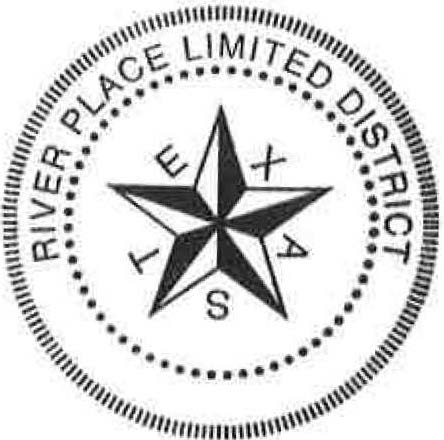 Tim Mattox, Assistant Secretary-TreasurerRiver Place Limited DistrictRiver Place Limited DistrictAttachmentsDecember 14, 2022Board Packet. 